NOM : 					Prénom :					Classe :DEVOIR SURVEILLE DE GEOGRAPHIECONSIGNE : Répondez aux questions à l’aide des documents et de vos connaissances, en faisant des phrases sur les lignes prévues.					           DOCUMENT B : carte de Lagos1)Présentez le document A.2)D’après le document A, comment évolue la population de la ville de Lagos ?3)Montrez à l’aide du document B que la ville de Lagos connait un étalement urbain important.4)Montrez qu’il existe une forte ségrégation socio-spatiale dans la ville de Lagos à l’aide du document B.5)Expliquez les différentes difficultés auxquelles est confrontée la ville de Lagos d’après les documents A et B et vos précédentes réponses.DOCUMENT C6)Décrivez le document C. Localisez ce nouveau quartier à l’aide du document B. Quelles sont les fonctions de ce nouveau quartier ?7)A l’aide des documents et de vos connaissances, expliquez si le projet Eko Atlantic est un projet d’une ville durable. A votre avis, pourquoi ce projet est-il réalisé ?8)Proposez deux projets réalistes pouvant permettre de réaliser une ville de Lagos de demain plus durable. Justifiez vos projets en expliquant à quels enjeux ils répondent et comment ils y répondent.SAVOIR-FAIRE EVALUEEx. concernés--/-/+/++Maîtriser la grammaire et l’orthographeTousSe poser des questions et formuler des hypothèses7,8Présenter un document et en exprimer le sens général1Sélectionner les informations d’un document pour répondre à une consigne2,3,4,5,6Connaitre et utiliser le vocabulaire adaptéTous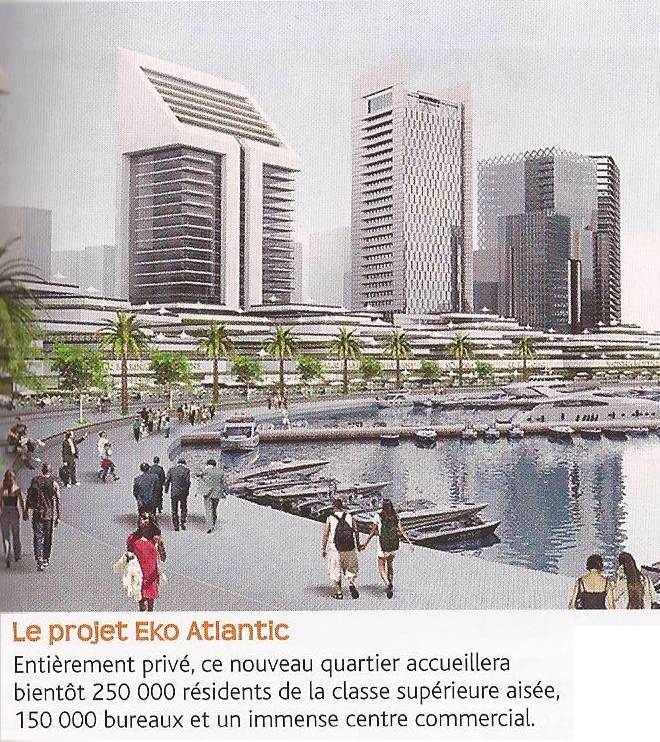 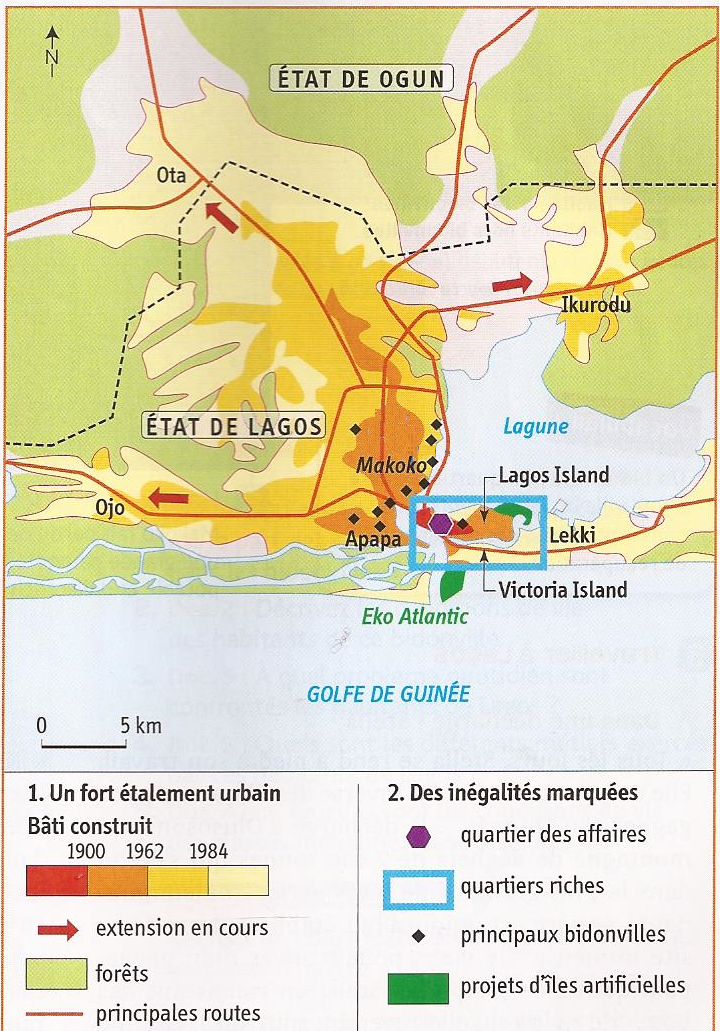 